PERSEPSI ATASAN ATAS DISIPLIN KARYAWAN PADA BADAN PENGELOLA MONUMEN YOGYA KEMBALI, YOGYAKARTAGinanjar Anang SaputroAbstrakPenelitian ini Penelitian ini bertujuan untuk mengetahui persepsi atasan atas disiplin karyawan pada Badan Pengelola Monumen Yogya Kembali. Penelitian ini menggunakan metode pendekatan kuantitatif. Data primer bersumber dari hasil kuesioner persepsi atasan. Populasi dalam penelitian ini adalah seluruh karyawan yang berjumlah 35 karyawan, sampel yang diambil sebanyak 35 karyawan dengan menggunakan sampel jenuh. Metode pengumpulan data dalam penelitian ini menggunakan observasi, kuisioner, dan wawancara tidak terstruktur. Analisis data menggunakan metode uji validitas, uji realibitas, dan nilai rata-rata. Berdasarkan hasil penelitian secara keseluruhan penelitian mengenai variabel disiplin kerja memiliki nilai rata-rata sebesar 3,13 dan termasuk kategori setuju. Secara keseluruhan indikator taat terhadap peraturan perusahaan memiliki nilai rata-rata sebesar 3,01 dan termasuk kategori setuju. Secara keseluruhan indikator taat terhadap peraturan perusahaan memiliki nilai rata-rata sebesar 3,45 dan termasuk kategori sangat setuju. Secara keseluruhan indikator taat terhadap aturan perilaku dalam bekerja memiliki nilai rata-rata sebesar 2,81 dan termasuk kategori setuju. Secara keseluruhan indikator taat terhadap peraturan lainnya memiliki nilai rata- rata sebesar 3,24 dan termasuk kategori setuju.Kata Kunci: Disiplin Kerja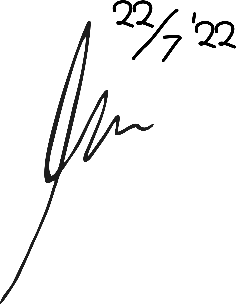 SUPERIOR PERCEPTION OF EMPLOYEE DICIPLINE AT MONUMENT YOGYA KEMBALI, YOGYAKARTAGinanjar Anang SaputroAbstractThis study aims to determine the superior's perception of employee discipline at the Yogya Kembali Monument Management Agency. This study uses a quantitative approach method. Primary data sourced from the results of the superior's perception questionnaire. The population in this study were all 35 employees, the sample taken was 35 employees using a saturated sample. The data collection method in this study used observation, questionnaires, and unstructured interviews. Analysis of the data using the validity test, reliability test, and the average value. Based on the results of the research, overall research on the work discipline variable has an average value of 3.13 and is included in the agree category. Overall indicators of compliance with company regulations have an average value of 3.01 and are included in the agree category. Overall indicators of compliance with company regulations have an average value of 3.45 and are in the category of strongly agree. Overall indicators of obeying the rules of behavior at work have an average value of 2.81 and are included in the agree category. Overall indicators of compliance with other regulations have an average value of 3.24 and are included in the agree categoryKeyword: Work Discipline